静岡県合理的配慮助成事業補助事業　映画「星に語りて」上映会　アンケート回答者：障害福祉施設利用者・指導員・家族・支援者、市役所職員、市議会議員、団体職員、団体役員、　　　　家族又は本人が障害者である方、一般市民（アンケートで属性は聞いておらず一部推定）居住地：熱海市、伊東市、東伊豆町、清水町（〃、申込者の自主申告によるもののみ）１．映画「星に語りて」を知っていましたか？　８割近くが知らなかったと回答。①内容を含め知っていた　②内容は知らなかったが映画があるのは知っていた　③知らなかった　④その他２．この上映会を知ったきっかけに〇をつけてください（いくつでも）　法人からのＤＭによる参加が最も多く、公民館等のポスターやチラシ、スーパーマーケット・バス停のポスター等市民が利用する施設での情報入手は合計24、口コミが12、地方メディアによるものが10となっている。バス停のポスター掲示は伊東市内のみである。①新聞で②ラジオで（FM熱海湯河原・FM伊東）③ケーブルテレビで　④知人からの紹介　⑤ふれあい作業所からのお知らせ　⑥ふれあい作業所ホームページ　⑦Facebook　⑧メール連絡　⑨公民館・福祉センター・会議所など公共施設のポスター、チラシ　⑩バス停のポスター　⑪スーパーマーケットのポスター（マックスバリュ・ナガヤ・（　　　　　　））⑫その他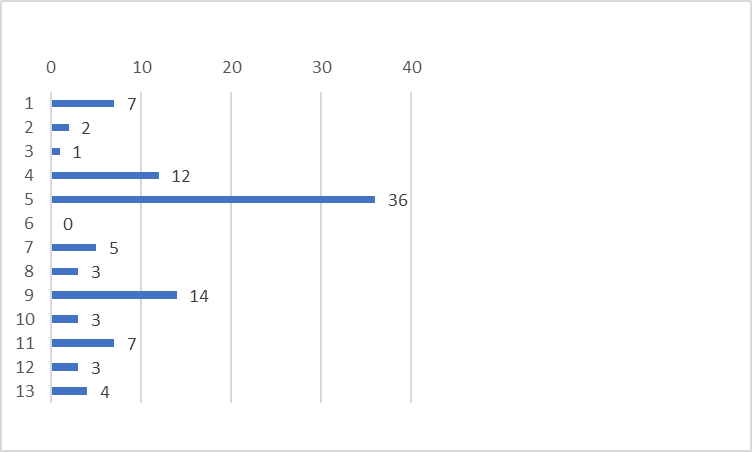 ３．映画の感想。映画を見てやってみようと思ったことなど。【㋐2月7日午後】・当事者参画を真に進めることについて考えさせられました。・涙涙で見せていただきました。・よかったです涙涙。・以前に働いていた作業所に通所していらした人たちを思い出しました。・ありがとうございます。全障ネットワークの活躍に頭が下がります。又期待します。・とても良い映画でした。心の美しさ実感しました。多数の方に見ていただきたいと思います。・感動した。ドキュメンタリー映画とのこと。震災時においての障害者とそれを支援した方たちの苦労を改めて知りました。・個人情報開示について困ったことがある。役所対応が不親切。・障害者やそうでない人もみな同じです。みんなで協力して同じ命同じ幸せを。協力していかないと人間は幸せになれない。新聞やテレビではよくわからないことがあったがよくわかりました。とてもよかったと思います。・もっともっと重度の人がたくさんいます。その人たちのことも上げてもらいたい。行政は机上からの観点しか見ていないこともある。・声をあげることの大切さ。一人では無理なことでもつなげていくことの大切を知った。・自分には障害の子供がおりますが、差別のない明るい生活が出来ますようにと願っています。・すみません。とちゅうからついねむってしまった。たくさんの方に、この映画を観ていただきたいと思った。たしか熱海市と陸前高田市はつながりがあったですよねー。・魂揺さぶられる映画でした。自分のできる事はまず行動。・見てよかった。皆は一生懸命活動している姿を見て感動しました。・互助、共助の大事さを改めて思いました・陸前高田出身の者です。当時は身内の事、友人、知人の事で精一杯でした。その後支援ボランティア団体等の手伝いなどしてきました。障害者支援については市の市長の言葉ノーマライゼーションという言葉がいらない町作り、それがどのように行われていくか見ていこうと思っていました。いまはそんな故郷に対して、一人の人間として私は何をすべきか、出来る事探しているところです。このような事業に携わって行く事もシヤに入れたいと思いました。・チャンスがあればお手伝いしたいと思います。障害（知的）のある方々は一人として同じではないのでおつき合いをするのは難しそうですが、じっくりと話しおつき合いをしてみたいしてみたいと思います。・命の尊さを改めて実感しました。・感動しました。【㋑2月7日夜】・家族・親戚・友人・知人の＜きずな＞を大切にしたいと痛感しました。・多くの方とネットワーク作り・陸前高田の応援をタカタフェスタのスタッフとして続けていますが、障害者の皆様の苦悩を考えたこともありませんでした。とても恥じております。今後しっかり考えて動きたいと思います。・救援物資を届けた前田さん、すごいとおもいました。町づくりに障がいがある方も入ってもらうのは大事だと思った。・とても考える映画でした。いつ自分の地域が被災地になるかわからないので考えていきたいです。・震災後の様子がわかって良かったし、他人事ではなくこれからやれることをやろうと思う・見ることができてよかったです。"障害者”に関係なく、いろいろな状況や立場の全ての人が生きやすい社会に皆でしていく必要があると感じた・私の知らなかったことがいっぱいでてきて感動しましたし、勉強になりました。私も何かあった時に微力ながらも力をつくしたいと思いました。・心を交わすことが大事と思いました。・仕事に生かしていきたいです・やるべきことがたくさんあると感じた・感動しました。自然体の演技が良かった・大変新しい発見をさせて頂いた。健常者目線でなく、障害者など社会的弱者と言われる方々の視線を忘れてはいけないと思った。・良かった!!アルミ缶を届けます。・災害が起きる前の避難訓練等、防災の意識が重要だなと思った。全障ネットの活動がすばらしかった。・個人情報開示は勉強になりました。自分の事だけで満足してはいけない。困っている方、弱者に耳を傾け支援していける自分になっていこうと思います。・個人情報保護法がなんとじゃまをしていると思う。・災害がおきたら…。日々のシュビレーション（シミュレーション？）は必要と感じた。・考えさせられることが多い映画でした。今後の業務に反映させます。【㋒2月8日午後】・しょうげきを受けました。色んなことを考えながら泣きながら見ました。昨年の台風の時でもやはり障害のある家庭で、避難所に行きづらいあるいは行かなかったという声を聞いた。伊東市はまだここの解決が出来ていない。声をあげることの大切さを感じました。・障害者の理解→広める　バリアフリーの促進・今日は障害者に対する実態を知ることが出来た。まだまだ一部の事だけかと思いますが知らないことが多く意識していきたい。・障害者のみでなく、社会活動にできるだけ参加したい。・この映画をもっと一般公開されるとよいと思った。・「テレビなどで災害の時障害者をどのように助けるのか」と言う事を聞き、とても気になっていたので、ポスターを見てこれは行かなくてはならないと思いました。・いろいろなことを考えさせられる映画だと思います。ゆっくり考えたいと思います。とりあえず非常時に「障害者」が「見えなくなる」のではなく、平常時から「見えていない」のではないかと思いました。・素晴らしい内容にまとめられ感動しました。皆さんの笑顔、生きる力にエネルギーをいただきました。・1人1人の立場にはなかなかなり得ないのですが、何気なくサポート出来る自分でありたいと思います。・あの災害の時を再現することは大変だったと思う。とてもよく描かれていて人間てすごいなと思った。・生きるってどんなに大切か！・よかったです・よかたです・最後の「誰もが笑顔になれる町」の言葉がよかったと思います。・生活することが大変だと思いました・たのしかったです・たのしかった・災害時の障がい者支援の制度作りについて、本紙での必要性と実現に向けた取り組みを市に提案し訴えて参ります。・講演会でお話を聞くよりも視覚でリアリティーを持った内容だったので、これからのイメージを生かした準備ができそうです。ありがとうございました。・障がいの方の気持ちが少しわかった。色々と知らないことを知った。考えさせられた。・現実のきびしさむずかしさ苦しさをよく伝えてくれました。知らない部分が解かりました。・やって見たいと思ったことはありません・優しく声掛けをするから始めてみようと思いました。今年から民生委員になりました。参考になればと思い参加しました。とても良かったです。・障害者（弱者）が声を上げられない事実が災害によって深く知られることはとてもプラスになりました。もっと声を上げられる場があったらと思います。個人情報は大事であるが、人の命にかかわるのならもう少し考えられたらと思います。・災害時の障碍者支援の難しさをあらためて感じた・実際にあったことを事業所のみなと共有できました。障がいを持つ方が観ても励まされるものとなった。平時にできる災害への準備、覚悟を考えていきたい・知的障害児の施設で働いていた経験がありますので（50年以上前ですが）、少しでも協力できることがあればと思いますが（ただ年齢が75才になりますので協力できることは限られていますが）現在、自宅の場所をおふれあい作業所の缶置場にしてもらっています・とてもためになりました。みて良かったです。４．障害者差別解消法を知っていましたか？（リーフレットを参考にしてください）単純集計では、知っていたと回答した方が3割、知らなかったという回答は4割となっている。また、設問７ふれあい作業所について①内容も含め知っていると回答した37人のうち、法を知っていた（①）と回答したのは21人、②が6人、③知らなかったは9人、無回答１であった。①だいたいの内容を含め知っていた　②名前は聞いたことがある　③知らなかった５．障害者差別解消法の対象になる事業者には、個人事業主やボランティア団体、自治会等も含まれていますが、知っていましたか？単純集計では、知っていたと回答した方は3割、知らなかったは4割弱である。４．で①と回答した27人のうち、①知っていた　の回答は22、②が３、④知らなかったが１であった。①知っていた　②大きな会社だけだと思っていた　③役所だけだと思っていた　④全く知らなかった６．合理的配慮（リーフレットの説明を参考にしてください）をした経験や要望があったが応ずるのが難しかったこと、された経験、して欲しかったことなどがありましたらお書きください。【㋐2月7日午後】・個人情報開示について困ったことがある。役所対応が不親切・もっともッと重度の人々がたくさんいます。その人々のことも上げてもらいたい。行政は机上からの観点しか見ていないこともある。・作業所の職員の方達、役所の方達にお世話になってとても家の子供はありがたく思っております。・よくわかりません。・話が伝わるようはっきりゆっくり話して理解できるようにした。・恥ずかしいですが、まだ勉強が足りない。・自分にできそうだなと思ったことに直面した場合はすぐに行動すると思います。・家族・親戚・友人・知人の＜きずな＞を大切にしたいと痛感しました。・何気なく生活している中で、自分が手助けできることがあったり、相手も助けて欲しい場面もあったかもしれないです。・視覚障害者の方に手助けをたのまれたが上手く出来なかった。【㋑2月7日夜】・身体障がいのある方が、市役所の中にある写真を撮る部屋（箱）に入る時に車いすのまま入れるようになったらいいのに…て思った。・車いす等で障がいを理由に入店や入場を断られるなど・車椅子等・合理的配慮、難しい問題ですがその人その人で対応を考えていくことが必要と思いました。・今まで配慮が足らなかったことが多く思い当たります。【㋒2月8日午後】・この映画をもっと一般公開されるとよいと思った・精神障害の場合、医学モデルはものすごくわかりやすい（それだけにあやうい）が、社会モデルを考えるのは難しいと思います。「合理的」というのが難しいと思います。・声掛け、その場の手助け等できるだけやりたいと思っています。障害のある方々も健者？も皆が普通に暮らせるように意識して物事を見ていきたいです。企画、運営お疲れさまでした。・あきさんしなないことからどなれた（＝あきさん知らない人から怒鳴られた）・お店から出されてしまったことがあった。・視覚障害者に何度か手助けの声がけをしたが、断られることがほとんどで、以後声がけを行わなくなった。・息子が通う小学校に特別支援級ができて地域で合理的配慮を受けながら学びの環境が充実しています。中学になると顔見知りの少ない地域への通学へ行くことになり、災害時の不安があります。・特にありません・当事者の理解が得られなかった・法について一般の方が理解していないと、行政や事業者は取組にくいのではと思う。７．熱海ふれあい作業所は、熱海市で障害者が働く場（B型作業所）と生活する場（グループホーム）を運営しています。作業所では熱海市・伊東市の方２２人が働いています。ふれあい作業所をご存知でしたか？　法人からの案内で来場した方が多いこともあり、単純集計では①内容も含めて知っていた、が半分近くを占めたが、③今回初めて、も3割となっている。特に、法人事務所が熱海市にあるためか2月8日伊東会場での法人知名度は低めである。また、①と回答した37人（回答46件）のうち、今回の催しを知ったきっかけが法人からの案内(設問２⑤)は25、①~③の地元メディア計が５、④知人から４、⑦ＳＮＳ⑨公共施設掲示等⑪スーパーマーケット掲示が各3であった。2月8日伊東会場で③（ふれあい作業所は）今回初めて知ったと回答した16人（回答17件）のうち、来場のきっかけを⑤法人からの案内とする回答が7件あった。①内容も含めて知っていた　②名前だけは知っていた　③今回初めて知った④その他（　　　　　　　　　　　　　　　　　　　　　　　　　　　　　　　　　　　）　　※伊東市岡、は障害福祉事業を行う伊東市内の社会福祉法人をさすと思われれる。質問は以上です。ありがとうございました。2020.2.7/8開催日時㋐2月7日(金)午後㋑2月7日(金)夜㋒2月8日(土)午後合　計回答者/参加者25/2821/2237/4083/90㋐2/7午後㋑2/7夜㋒2/8午後合計割合(％)①13156②2351012③2214286477④0１（ネットで調べた）011無0０3342/7午後2/7夜2/8合計記述①新聞1247熱海・伊豆各3、熱海毎日１②ラジオ0112FM熱海湯河原１③CATV0011④知人から33612⑤法人DM13101336⑥法人HP0000⑦Fb1315⑧メール0033⑨公共施設63514⑩バス停2013⑪スーパー1427マックスバリュ３いずキッチン１⑫その他1023無０044㋐2/7午後㋑2/7夜㋒2/8午後合　計割　合(％)①9992733②5561619③106183441無11467㋐2/7午後㋑2/7夜㋒2/8午後合　計割　合(％)①78102530②15067③4151012④106153138無3171113㋐2/7午後㋑2/7夜㋒2/8午後合　計割合(％)自由記述①1512103745グループホームは知りませんでした。②5571720伊東市岡？※　熱海市網代？③54162530熱海の事は知らなかった④００１１１（記載なし）無３３４